SGB II AGHAGH-Nr:      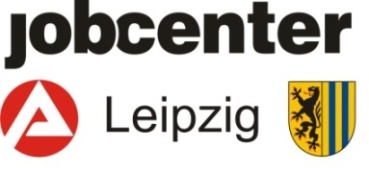 Nachweis des Maßnahmeträgers zur Beschäftigung eines KoordinatorsNachweis des Maßnahmeträgers zur Beschäftigung eines KoordinatorsNachweis des Maßnahmeträgers zur Beschäftigung eines KoordinatorsNachweis des Maßnahmeträgers zur Beschäftigung eines KoordinatorsNachweis des Maßnahmeträgers zur Beschäftigung eines KoordinatorsNachweis des Maßnahmeträgers zur Beschäftigung eines KoordinatorsNachweis des Maßnahmeträgers zur Beschäftigung eines KoordinatorsNachweis des Maßnahmeträgers zur Beschäftigung eines KoordinatorsNachweis des Maßnahmeträgers zur Beschäftigung eines KoordinatorsNachweis des Maßnahmeträgers zur Beschäftigung eines KoordinatorsNachweis des Maßnahmeträgers zur Beschäftigung eines KoordinatorsNachweis des Maßnahmeträgers zur Beschäftigung eines KoordinatorsAnlage zum Antrag auf Förderung einer AGHAnlage zum Antrag auf Förderung einer AGHAnlage zum Antrag auf Förderung einer AGHAnlage zum Antrag auf Förderung einer AGHAnlage zum Antrag auf Förderung einer AGHAnlage zum Antrag auf Förderung einer AGHAnlage zum Antrag auf Förderung einer AGHAnlage zum Antrag auf Förderung einer AGHAnlage zum Antrag auf Förderung einer AGHAnlage zum Antrag auf Förderung einer AGHAnlage zum Antrag auf Förderung einer AGHAnlage zum Antrag auf Förderung einer AGHTräger der Maßnahme:Träger der Maßnahme:Träger der Maßnahme:Träger der Maßnahme:Träger der Maßnahme:Träger der Maßnahme:Träger der Maßnahme:Träger der Maßnahme:Träger der Maßnahme:Träger der Maßnahme:Träger der Maßnahme:Träger der Maßnahme:Kunden-Nr. Betrieb:Kunden-Nr. Betrieb:Kunden-Nr. Betrieb:Kunden-Nr. Betrieb:Kunden-Nr. Betrieb:Kunden-Nr. Betrieb:Kunden-Nr. Betrieb:Kunden-Nr. Betrieb:Kunden-Nr. Betrieb:Kunden-Nr. Betrieb:Kunden-Nr. Betrieb:Kunden-Nr. Betrieb:Kurzbezeichnung der Maßnahme:Kurzbezeichnung der Maßnahme:Kurzbezeichnung der Maßnahme:Kurzbezeichnung der Maßnahme:Kurzbezeichnung der Maßnahme:Kurzbezeichnung der Maßnahme:Kurzbezeichnung der Maßnahme:Kurzbezeichnung der Maßnahme:Kurzbezeichnung der Maßnahme:Kurzbezeichnung der Maßnahme:Kurzbezeichnung der Maßnahme:Kurzbezeichnung der Maßnahme:Zur Durchführung der o. g. Maßnahme habe/n ich/wir beim Jobcenter Leipzig die Finanzierung der Kosten für einen Koordinator beantragt.Zur Durchführung der o. g. Maßnahme habe/n ich/wir beim Jobcenter Leipzig die Finanzierung der Kosten für einen Koordinator beantragt.Zur Durchführung der o. g. Maßnahme habe/n ich/wir beim Jobcenter Leipzig die Finanzierung der Kosten für einen Koordinator beantragt.Zur Durchführung der o. g. Maßnahme habe/n ich/wir beim Jobcenter Leipzig die Finanzierung der Kosten für einen Koordinator beantragt.Zur Durchführung der o. g. Maßnahme habe/n ich/wir beim Jobcenter Leipzig die Finanzierung der Kosten für einen Koordinator beantragt.Zur Durchführung der o. g. Maßnahme habe/n ich/wir beim Jobcenter Leipzig die Finanzierung der Kosten für einen Koordinator beantragt.Zur Durchführung der o. g. Maßnahme habe/n ich/wir beim Jobcenter Leipzig die Finanzierung der Kosten für einen Koordinator beantragt.Zur Durchführung der o. g. Maßnahme habe/n ich/wir beim Jobcenter Leipzig die Finanzierung der Kosten für einen Koordinator beantragt.Zur Durchführung der o. g. Maßnahme habe/n ich/wir beim Jobcenter Leipzig die Finanzierung der Kosten für einen Koordinator beantragt.Zur Durchführung der o. g. Maßnahme habe/n ich/wir beim Jobcenter Leipzig die Finanzierung der Kosten für einen Koordinator beantragt.Zur Durchführung der o. g. Maßnahme habe/n ich/wir beim Jobcenter Leipzig die Finanzierung der Kosten für einen Koordinator beantragt.Zur Durchführung der o. g. Maßnahme habe/n ich/wir beim Jobcenter Leipzig die Finanzierung der Kosten für einen Koordinator beantragt.Ich/Wir bestätige/n hiermit, dassIch/Wir bestätige/n hiermit, dassIch/Wir bestätige/n hiermit, dassIch/Wir bestätige/n hiermit, dassIch/Wir bestätige/n hiermit, dassIch/Wir bestätige/n hiermit, dassIch/Wir bestätige/n hiermit, dassIch/Wir bestätige/n hiermit, dassIch/Wir bestätige/n hiermit, dassIch/Wir bestätige/n hiermit, dassIch/Wir bestätige/n hiermit, dassIch/Wir bestätige/n hiermit, dass●●der Koordinator beim o. g. Träger zur Betreuung der Maßnahmeteilnehmer in einem
sozialversicherungspflichtigen Beschäftigungsverhältnis nach den jeweils geltenden Bestimmungen (Tariflohn, Mindestlohn) oder mit ortsüblicher Bezahlung beschäftigt wird,der Koordinator beim o. g. Träger zur Betreuung der Maßnahmeteilnehmer in einem
sozialversicherungspflichtigen Beschäftigungsverhältnis nach den jeweils geltenden Bestimmungen (Tariflohn, Mindestlohn) oder mit ortsüblicher Bezahlung beschäftigt wird,der Koordinator beim o. g. Träger zur Betreuung der Maßnahmeteilnehmer in einem
sozialversicherungspflichtigen Beschäftigungsverhältnis nach den jeweils geltenden Bestimmungen (Tariflohn, Mindestlohn) oder mit ortsüblicher Bezahlung beschäftigt wird,der Koordinator beim o. g. Träger zur Betreuung der Maßnahmeteilnehmer in einem
sozialversicherungspflichtigen Beschäftigungsverhältnis nach den jeweils geltenden Bestimmungen (Tariflohn, Mindestlohn) oder mit ortsüblicher Bezahlung beschäftigt wird,der Koordinator beim o. g. Träger zur Betreuung der Maßnahmeteilnehmer in einem
sozialversicherungspflichtigen Beschäftigungsverhältnis nach den jeweils geltenden Bestimmungen (Tariflohn, Mindestlohn) oder mit ortsüblicher Bezahlung beschäftigt wird,der Koordinator beim o. g. Träger zur Betreuung der Maßnahmeteilnehmer in einem
sozialversicherungspflichtigen Beschäftigungsverhältnis nach den jeweils geltenden Bestimmungen (Tariflohn, Mindestlohn) oder mit ortsüblicher Bezahlung beschäftigt wird,der Koordinator beim o. g. Träger zur Betreuung der Maßnahmeteilnehmer in einem
sozialversicherungspflichtigen Beschäftigungsverhältnis nach den jeweils geltenden Bestimmungen (Tariflohn, Mindestlohn) oder mit ortsüblicher Bezahlung beschäftigt wird,der Koordinator beim o. g. Träger zur Betreuung der Maßnahmeteilnehmer in einem
sozialversicherungspflichtigen Beschäftigungsverhältnis nach den jeweils geltenden Bestimmungen (Tariflohn, Mindestlohn) oder mit ortsüblicher Bezahlung beschäftigt wird,der Koordinator beim o. g. Träger zur Betreuung der Maßnahmeteilnehmer in einem
sozialversicherungspflichtigen Beschäftigungsverhältnis nach den jeweils geltenden Bestimmungen (Tariflohn, Mindestlohn) oder mit ortsüblicher Bezahlung beschäftigt wird,der Koordinator beim o. g. Träger zur Betreuung der Maßnahmeteilnehmer in einem
sozialversicherungspflichtigen Beschäftigungsverhältnis nach den jeweils geltenden Bestimmungen (Tariflohn, Mindestlohn) oder mit ortsüblicher Bezahlung beschäftigt wird,●●der Koordinator für den besonderen Betreuungsbedarf der Teilnehmer (z. B. zur aufsuchenden Betreuung, Vermittlung von weiterführenden Hilfsangeboten) und für koordinierende und teilnehmerbezogene organisatorische Tätigkeiten eingesetzt wird, der Koordinator für den besonderen Betreuungsbedarf der Teilnehmer (z. B. zur aufsuchenden Betreuung, Vermittlung von weiterführenden Hilfsangeboten) und für koordinierende und teilnehmerbezogene organisatorische Tätigkeiten eingesetzt wird, der Koordinator für den besonderen Betreuungsbedarf der Teilnehmer (z. B. zur aufsuchenden Betreuung, Vermittlung von weiterführenden Hilfsangeboten) und für koordinierende und teilnehmerbezogene organisatorische Tätigkeiten eingesetzt wird, der Koordinator für den besonderen Betreuungsbedarf der Teilnehmer (z. B. zur aufsuchenden Betreuung, Vermittlung von weiterführenden Hilfsangeboten) und für koordinierende und teilnehmerbezogene organisatorische Tätigkeiten eingesetzt wird, der Koordinator für den besonderen Betreuungsbedarf der Teilnehmer (z. B. zur aufsuchenden Betreuung, Vermittlung von weiterführenden Hilfsangeboten) und für koordinierende und teilnehmerbezogene organisatorische Tätigkeiten eingesetzt wird, der Koordinator für den besonderen Betreuungsbedarf der Teilnehmer (z. B. zur aufsuchenden Betreuung, Vermittlung von weiterführenden Hilfsangeboten) und für koordinierende und teilnehmerbezogene organisatorische Tätigkeiten eingesetzt wird, der Koordinator für den besonderen Betreuungsbedarf der Teilnehmer (z. B. zur aufsuchenden Betreuung, Vermittlung von weiterführenden Hilfsangeboten) und für koordinierende und teilnehmerbezogene organisatorische Tätigkeiten eingesetzt wird, der Koordinator für den besonderen Betreuungsbedarf der Teilnehmer (z. B. zur aufsuchenden Betreuung, Vermittlung von weiterführenden Hilfsangeboten) und für koordinierende und teilnehmerbezogene organisatorische Tätigkeiten eingesetzt wird, der Koordinator für den besonderen Betreuungsbedarf der Teilnehmer (z. B. zur aufsuchenden Betreuung, Vermittlung von weiterführenden Hilfsangeboten) und für koordinierende und teilnehmerbezogene organisatorische Tätigkeiten eingesetzt wird, der Koordinator für den besonderen Betreuungsbedarf der Teilnehmer (z. B. zur aufsuchenden Betreuung, Vermittlung von weiterführenden Hilfsangeboten) und für koordinierende und teilnehmerbezogene organisatorische Tätigkeiten eingesetzt wird, ●●für den Koordinator keine andere Förderung in Anspruch genommen wird.für den Koordinator keine andere Förderung in Anspruch genommen wird.für den Koordinator keine andere Förderung in Anspruch genommen wird.für den Koordinator keine andere Förderung in Anspruch genommen wird.für den Koordinator keine andere Förderung in Anspruch genommen wird.für den Koordinator keine andere Förderung in Anspruch genommen wird.für den Koordinator keine andere Förderung in Anspruch genommen wird.für den Koordinator keine andere Förderung in Anspruch genommen wird.für den Koordinator keine andere Förderung in Anspruch genommen wird.für den Koordinator keine andere Förderung in Anspruch genommen wird.Name des Koordinators:Name des Koordinators:Name des Koordinators:Name des Koordinators:Name des Koordinators:Name des Koordinators:Der Koordinator wird für die beantragte wöchentliche Beschäftigungszeit von      StundenDer Koordinator wird für die beantragte wöchentliche Beschäftigungszeit von      StundenDer Koordinator wird für die beantragte wöchentliche Beschäftigungszeit von      StundenDer Koordinator wird für die beantragte wöchentliche Beschäftigungszeit von      StundenDer Koordinator wird für die beantragte wöchentliche Beschäftigungszeit von      StundenDer Koordinator wird für die beantragte wöchentliche Beschäftigungszeit von      StundenDer Koordinator wird für die beantragte wöchentliche Beschäftigungszeit von      StundenDer Koordinator wird für die beantragte wöchentliche Beschäftigungszeit von      StundenDer Koordinator wird für die beantragte wöchentliche Beschäftigungszeit von      StundenDer Koordinator wird für die beantragte wöchentliche Beschäftigungszeit von      StundenDer Koordinator wird für die beantragte wöchentliche Beschäftigungszeit von      StundenDer Koordinator wird für die beantragte wöchentliche Beschäftigungszeit von      Stundenausschließlich in der o. g. Maßnahme eingesetzt ausschließlich in der o. g. Maßnahme eingesetzt ausschließlich in der o. g. Maßnahme eingesetzt ausschließlich in der o. g. Maßnahme eingesetzt ausschließlich in der o. g. Maßnahme eingesetzt ausschließlich in der o. g. Maßnahme eingesetzt ausschließlich in der o. g. Maßnahme eingesetzt ausschließlich in der o. g. Maßnahme eingesetzt oderoderoderauch in den nachfolgend genannten Maßnahmen eingesetzt:auch in den nachfolgend genannten Maßnahmen eingesetzt:auch in den nachfolgend genannten Maßnahmen eingesetzt:auch in den nachfolgend genannten Maßnahmen eingesetzt:auch in den nachfolgend genannten Maßnahmen eingesetzt:auch in den nachfolgend genannten Maßnahmen eingesetzt:auch in den nachfolgend genannten Maßnahmen eingesetzt:auch in den nachfolgend genannten Maßnahmen eingesetzt:Maßnahme	     	mit 	    	Stunden pro WocheMaßnahme	     	mit 	    	Stunden pro WocheMaßnahme	     	mit 	    	Stunden pro WocheMaßnahme	     	mit 	    	Stunden pro WocheMaßnahme	     	mit 	    	Stunden pro WocheMaßnahme	     	mit 	    	Stunden pro WocheMaßnahme	     	mit 	    	Stunden pro WocheMaßnahme	     	mit 	    	Stunden pro WocheMaßnahme	     	mit 	    	Stunden pro WocheMaßnahme	     	mit 	    	Stunden pro WocheMaßnahme	     	mit 	    	Stunden pro WocheMaßnahme	     	mit 	    	Stunden pro WocheMaßnahme	     	mit 	    	Stunden pro WocheMaßnahme	     	mit 	    	Stunden pro WocheMaßnahme	     	mit 	    	Stunden pro WocheMaßnahme	     	mit 	    	Stunden pro WocheMaßnahme	     	mit 	    	Stunden pro WocheMaßnahme	     	mit 	    	Stunden pro WocheMaßnahme	     	mit 	    	Stunden pro WocheMaßnahme	     	mit 	    	Stunden pro WocheMaßnahme	     	mit 	    	Stunden pro WocheMaßnahme	     	mit 	    	Stunden pro WocheMaßnahme	     	mit 	    	Stunden pro WocheMaßnahme	     	mit 	    	Stunden pro WocheDieser Anlage liegen bei:die Begründung zur Notwendigkeit des Einsatzes eines Koordinators mit konkreter Tätigkeitsbeschreibungdie Qualifizierungsnachweise des Koordinators (geeigneter Abschluss – mindestens als Facharbeiter – und die Eignungsempfehlung des o. g. Trägers) undder mit dem Koordinator abgeschlossene Arbeitsvertrag bzw. ein Entwurf des abzuschließenden Arbeitsvertrages.Bitte beachten Sie, dass sich das Jobcenter Leipzig die Prüfung der Eignung und Entlohnung des Koordinators vorbehält.Dieser Anlage liegen bei:die Begründung zur Notwendigkeit des Einsatzes eines Koordinators mit konkreter Tätigkeitsbeschreibungdie Qualifizierungsnachweise des Koordinators (geeigneter Abschluss – mindestens als Facharbeiter – und die Eignungsempfehlung des o. g. Trägers) undder mit dem Koordinator abgeschlossene Arbeitsvertrag bzw. ein Entwurf des abzuschließenden Arbeitsvertrages.Bitte beachten Sie, dass sich das Jobcenter Leipzig die Prüfung der Eignung und Entlohnung des Koordinators vorbehält.Dieser Anlage liegen bei:die Begründung zur Notwendigkeit des Einsatzes eines Koordinators mit konkreter Tätigkeitsbeschreibungdie Qualifizierungsnachweise des Koordinators (geeigneter Abschluss – mindestens als Facharbeiter – und die Eignungsempfehlung des o. g. Trägers) undder mit dem Koordinator abgeschlossene Arbeitsvertrag bzw. ein Entwurf des abzuschließenden Arbeitsvertrages.Bitte beachten Sie, dass sich das Jobcenter Leipzig die Prüfung der Eignung und Entlohnung des Koordinators vorbehält.Dieser Anlage liegen bei:die Begründung zur Notwendigkeit des Einsatzes eines Koordinators mit konkreter Tätigkeitsbeschreibungdie Qualifizierungsnachweise des Koordinators (geeigneter Abschluss – mindestens als Facharbeiter – und die Eignungsempfehlung des o. g. Trägers) undder mit dem Koordinator abgeschlossene Arbeitsvertrag bzw. ein Entwurf des abzuschließenden Arbeitsvertrages.Bitte beachten Sie, dass sich das Jobcenter Leipzig die Prüfung der Eignung und Entlohnung des Koordinators vorbehält.Dieser Anlage liegen bei:die Begründung zur Notwendigkeit des Einsatzes eines Koordinators mit konkreter Tätigkeitsbeschreibungdie Qualifizierungsnachweise des Koordinators (geeigneter Abschluss – mindestens als Facharbeiter – und die Eignungsempfehlung des o. g. Trägers) undder mit dem Koordinator abgeschlossene Arbeitsvertrag bzw. ein Entwurf des abzuschließenden Arbeitsvertrages.Bitte beachten Sie, dass sich das Jobcenter Leipzig die Prüfung der Eignung und Entlohnung des Koordinators vorbehält.Dieser Anlage liegen bei:die Begründung zur Notwendigkeit des Einsatzes eines Koordinators mit konkreter Tätigkeitsbeschreibungdie Qualifizierungsnachweise des Koordinators (geeigneter Abschluss – mindestens als Facharbeiter – und die Eignungsempfehlung des o. g. Trägers) undder mit dem Koordinator abgeschlossene Arbeitsvertrag bzw. ein Entwurf des abzuschließenden Arbeitsvertrages.Bitte beachten Sie, dass sich das Jobcenter Leipzig die Prüfung der Eignung und Entlohnung des Koordinators vorbehält.Dieser Anlage liegen bei:die Begründung zur Notwendigkeit des Einsatzes eines Koordinators mit konkreter Tätigkeitsbeschreibungdie Qualifizierungsnachweise des Koordinators (geeigneter Abschluss – mindestens als Facharbeiter – und die Eignungsempfehlung des o. g. Trägers) undder mit dem Koordinator abgeschlossene Arbeitsvertrag bzw. ein Entwurf des abzuschließenden Arbeitsvertrages.Bitte beachten Sie, dass sich das Jobcenter Leipzig die Prüfung der Eignung und Entlohnung des Koordinators vorbehält.Dieser Anlage liegen bei:die Begründung zur Notwendigkeit des Einsatzes eines Koordinators mit konkreter Tätigkeitsbeschreibungdie Qualifizierungsnachweise des Koordinators (geeigneter Abschluss – mindestens als Facharbeiter – und die Eignungsempfehlung des o. g. Trägers) undder mit dem Koordinator abgeschlossene Arbeitsvertrag bzw. ein Entwurf des abzuschließenden Arbeitsvertrages.Bitte beachten Sie, dass sich das Jobcenter Leipzig die Prüfung der Eignung und Entlohnung des Koordinators vorbehält.Dieser Anlage liegen bei:die Begründung zur Notwendigkeit des Einsatzes eines Koordinators mit konkreter Tätigkeitsbeschreibungdie Qualifizierungsnachweise des Koordinators (geeigneter Abschluss – mindestens als Facharbeiter – und die Eignungsempfehlung des o. g. Trägers) undder mit dem Koordinator abgeschlossene Arbeitsvertrag bzw. ein Entwurf des abzuschließenden Arbeitsvertrages.Bitte beachten Sie, dass sich das Jobcenter Leipzig die Prüfung der Eignung und Entlohnung des Koordinators vorbehält.Dieser Anlage liegen bei:die Begründung zur Notwendigkeit des Einsatzes eines Koordinators mit konkreter Tätigkeitsbeschreibungdie Qualifizierungsnachweise des Koordinators (geeigneter Abschluss – mindestens als Facharbeiter – und die Eignungsempfehlung des o. g. Trägers) undder mit dem Koordinator abgeschlossene Arbeitsvertrag bzw. ein Entwurf des abzuschließenden Arbeitsvertrages.Bitte beachten Sie, dass sich das Jobcenter Leipzig die Prüfung der Eignung und Entlohnung des Koordinators vorbehält.Dieser Anlage liegen bei:die Begründung zur Notwendigkeit des Einsatzes eines Koordinators mit konkreter Tätigkeitsbeschreibungdie Qualifizierungsnachweise des Koordinators (geeigneter Abschluss – mindestens als Facharbeiter – und die Eignungsempfehlung des o. g. Trägers) undder mit dem Koordinator abgeschlossene Arbeitsvertrag bzw. ein Entwurf des abzuschließenden Arbeitsvertrages.Bitte beachten Sie, dass sich das Jobcenter Leipzig die Prüfung der Eignung und Entlohnung des Koordinators vorbehält.Dieser Anlage liegen bei:die Begründung zur Notwendigkeit des Einsatzes eines Koordinators mit konkreter Tätigkeitsbeschreibungdie Qualifizierungsnachweise des Koordinators (geeigneter Abschluss – mindestens als Facharbeiter – und die Eignungsempfehlung des o. g. Trägers) undder mit dem Koordinator abgeschlossene Arbeitsvertrag bzw. ein Entwurf des abzuschließenden Arbeitsvertrages.Bitte beachten Sie, dass sich das Jobcenter Leipzig die Prüfung der Eignung und Entlohnung des Koordinators vorbehält.StempelStempelStempelStempelStempelStempelStempelStempelStempelStempelStempelStempelStempel, den, den(Ort)(Ort)(Ort)(Ort)(Datum)(Unterschrift/en des Trägers)(Unterschrift/en des Trägers)(Unterschrift/en des Trägers)(Unterschrift/en des Trägers)